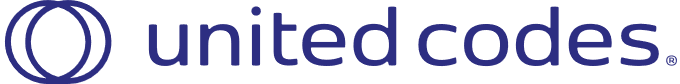 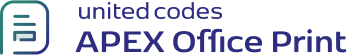 Demo to show the usage of Table Row Loop in DOCX.Order ReceiptCustomer Name	:  John Dulles
Customer Address	:  Sterling Order 1CategoryProduct NameQuantityUnit Price in $Extended Price in $AccessoriesBag4125500AccessoriesWallet250100AccessoriesBelt23060MensMens Shoes2110220MensJacket3150450MensBusiness Shirt350150MensTrousers380240WomensLadies Shoes2120240WomensBlouse360180WomensSkirt380240Order TotalOrder TotalOrder Total2380 USD